Открытое музыкальное занятие в подготовительной группе «Три Кита в музыке».
Цель занятия: Углубить представление детей о жанрах музыки, развивать музыкальные и творческие способности детей, исполнительские навыки.Задачи:Развивать музыкально-творческое воображение, желание и способность высказаться о музыке.Развивать музыкально-ритмические навыки детей.Учить различать жанры музыки.Учить передавать эмоциональное состояние с помощью интонаций и жестов.Закрепить исполнительские и выразительные навыки в танце.Оборудование: музыкальный центр с аудиозаписями, изображение на плакате трех китов музыки (марш, песня, танец), шапочки для детей (дидактическая игра «три кита»).Ход  занятия                                             Под музыку в зал входят дети.М. Р. Здравствуйте, здравствуйте, здравствуйте! (Пою)Дети: (поют) Доброе утро!М. Р. Сегодня действительно утро доброе, а чтобы вы совсем проснулись давайте немного разомнемся.                                            Песенка – разминка «Часики».                                                РитмодекламацияПо  ночам  все  дети  спят, (ладошки сложены у  ушка)а  часы спать  не  хотят    (маятник)и не могут  тики-так  успокоиться  никак.( ладошки  вперёд,   покачиваем перед  собой)Утром  будят  нас  они,  ( грозим  пальчиком) Говорят: «  а  вот  и мы,(  руки в  стороны,  в верх)просыпайся, ( потягушки)улыбайся. ( рисуем  улыбку)в  детский  садик  собирайся».(маршируем  с  улыбкой  )М. Р.  Молодцы.               Ребята, музыка звучит,            Нас сегодня закружит.  Закрыли все  глазки,  кружимся, успокаиваемся. ( музыка  закончилась)  Глазки  открываем,  в  сказку попадаем. ( используем  элементы  психогимнастики).М.Р.  Посмотрите, сказочная книга! Давайте  к  ней  подойдем. (подходим)Книга.  Здравствуйте, ребята!  Я книга  не простая, а  волшебная.  Сегодня  я  поведу  вас  в  удивительный  мир музыки.  Вы узнаете  много  нового  и    интересного.   На моих страницах оживают разные сказочные герои.                                                      Выбегает  Вовка.  Вовка: Ой, здрасьте, куда это я попал?М. Р. Здравствуй, Вовка. А попал ты в детский сад на музыкальное занятие.Вовка: Какое еще занятие? Я и так все знаю и все умею.М. Р.  Ну, хорошо! А назовешь ли ты мне  имена трех китов, на которых держится вся музыка?Вовка:  Неа. Первый раз об этом слышу.М. Р. Ну тогда, Вовка,  я  приглашаю  тебя   познакомиться с ними. Проходи пожалуйста  вместе  с  ребятами  на стульчики.                                                                                           Дети и Вовка садятся. М.Р.  Садитесь  поудобнее и  послушайте.    Читаю:«Много звуков чудесных в природе.Соловей в тихой роще поет,Но волшебные звуки мелодийКомпозитор для нас создает».М.Р. Ребята, а кто такой композитор?Дети: Это человек, который сочиняет музыку.М. Р. Правильно.  Посмотрите, пожалуйста,  на  портрет  знакомого  вам  композитора  и  назовите  его  имя. Дети - Это  портрет  композитора  Д. Б. Кабалевского.  М.Р  Правильно  это  Д. Б. Кабалевскиий  , он  написал  книгу  «  Про трех китов  и многое  другое» , в этой  книге  Кабалевский  рассказал,  что«Давным - давно, когда люди еще много не знали, полагая, что земля плоская как блин и омывается со всех сторон океаном, и держат ее на своих спинах три огромных кита.» Ребята, и музыка держится тоже на трех китах – трех жанрах. Да и вы с ними хорошо знакомы. А вот какие это киты.  Сейчас мы вспомним  о  них,  а поможет   в этом наша   волшебная книга.                                               Царь красит забор и поет. ( Фонограмма  из  мультфильма: « Вовка  в  тридевятом  царстве»)Вовка: Царь, а царь, здорово ты поешь! А тебя специально этому кто-то учил?Царь: Да. Не за полями, не за лесами, а в глубоком море – океане живет Кит, и зовут его Песня. Я с ним подружился, и петь у него научился. А ты, Вовка, умеешь петь?Вовка:  Неа.Царь: Ничего, это дело поправимое. Вот познакомишься с Китом-Песней, он тебя и научит.  А мне пора, ждут меня дела царские. (Уходит).М. Р. Ребята, а давайте мы с вами Вовку пению учить. Ты согласен?Вовка.  Согласен!М.Р.  Дети, с чего мы всегда начинаем пение?Дети: Мы начинаем с распевания.М. Р.  Правильно, сели все ровно, выровняли спинку. Сейчас мы споем веселую   попевку  «Музыкальное эхо». Попевка  «Музыкальное эхо» (первый раз дети поют с музыкальным руководителем, второй с солистами).М. Р. Молодцы, вы очень старались.  Сейчас  я   сыграю  мелодию, а  вы  послушайте  и  скажите  что  это  за песня?  Дети  отвечают      «Песенка  чудесенка»  «Песенка  чудесенка»сл. В. Гудимова, муз. О. Девочкиной.( Муз. Руководитель  декабрь  2011г. ООО Издательский  дом « Воспитание  дошкольников»)  Подписано  в  печать 29.11.2011г.М. р. Какая  красивая  в  песне  мелодия, сейчас  мы  исполним   эту   мелодию  на воображаемой  дудочке . Возьмите  каждый  свою  дудочку и приготовьтесь.( Ду-ду)                                Дети   поют на  воображаемой  дудочке.М. р. Ребята,  а  какое  настроение  у  нашей  песенки?                                                  Дети отвечают.М.Р.  Вовка, а ты можешь ещё  что – нибудь  добавить?                                                   Вовка отвечает. М. Р.  Давайте встанем  и  исполним  её также  задорно и весело.                                            «Песенка – чудесенка»М. Р. Очень хорошо спели, молодцы! М. Р. Вот мы и  встретились с первым Китом. Скажите, пожалуйста, как его зовут?  ( спрашиваю нескольких  детей)Дети: Это – Кит-Песня!М.Р. Вовка,  повтори, пожалуйста?Вовка.  Это - Кит  песня.М. Р. Правильно – это Кит-Песня.А сейчас послушайте загадку.Что за веселье, что за стук?Каблучки стучат Тук-Тук.Так задорно манят.Что же это? Дети.   Танец.                                                                                       М.Р. Сейчас   в  исполнении  наших  детей   мы посмотрим  танец  «Самбарита»   Автор Т. Суворова.                                                     Танец «Самбарита» Автор Т. Суворова. М.р. Спасибо, какой же зажигательный   получился  танец. Вовка, а тебе  понравилось  как  танцевали  наши  дети?М. Р. А расскажите, ребята, какое  было  настроение этого танца?Дети: Веселое, задорное, радостное, солнечное.М. Р. Какой это был Кит?Дети: Кит-Танец!М. Р. Молодцы! Это – (вместе) Кит-Танец. А вы не хотите потанцевать? Тогда руку дали друг другу, встали парами по кругу.                                               Танец «Добрый Жук». Автор Т. СувороваМ. Р. Молодцы, дети! А вы обратили внимание, что это необычный Кит? Вы сейчас и пели и танцевали. Это два Кита встретились. А какие это Киты, ребята?Дети: Это Кит-Песня и Кит-Танец.М. Р. Правильно – это два Кита Кит-Песня и Кит-Танец встретились вместеИ какой  же  кит  получился? Правильно, песня-танец. Повтори, Вовка.                                                       Вовка повторяет.                                                      Дети  не  садятся.М.Р. Посмотрите, ребята, наша  книга ожила. Она  что-то  хочет  нам  сказать.Из музыкальной книги выходят «Двое из ларца». Они маршируют невпопад.Вовка: Ой, так это же двое из ларца,  одинаковых с лица.  Двое  Ага. Вовка- А что  вы делаете?Двое:  Мар – ши – руем!Вовка: Как вы маршируете, так и я могу – невпопад. (Марширует)М. Р. Нет, друзья, пора нам  встретиться с самым ритмичным третьим Китом. М.Р.  Ребята, а вы догадались, что это за Кит?Дети: Это – Кит-Марш.М. Р. Давайте покажем нашим гостям, как нужно маршировать, а Вовка нам поможет.                         Марш с речитативом «Мы шагаем целый день».М.Р. Поняли, как надо маршировать?Двое. Ага!Двое: Здорово, нам так понравилось! Теперь  и   мы  так    сможем.                                                  Уходят под марш.М.Р.  Как красиво прошагали наши герои, и мы с вами пройдём на стульчики.                                            Дети садятся на стулья.М. Р. Сейчас мы послушаем  отрывок  из  муз.   произведения  и  вы  мне скажите   как  оно  называется и  кто  его  написал ? Дети.     «Марш деревянных солдатиков» П. И. Чайковского  из « Детского  альбома».М. Р.  А какое настроение  вы  почувствовали ,  когда  слушали  эту  музыку?Дети: Легкое, веселое, игривое.М. Р.  Сейчас  я  сыграю    еще  раз, а вы  мне  скажите, что  вы  услышали в музыке?Дети. Ударения.М. Р  А как  называются  ударения  в музыке?. Дети-  Акценты. М.р. Правильно, акценты.  Солдатики хотя и деревянные, но очень смелые, решительные и отважные.М.Р. А кто хочет  изобразить  как маршируют деревянные солдатики?                                        Дети поднимают руки. М.Р. Помните, на прошлых занятиях мы говорили о том, что  в этой  пьесе еще  звучат  и  барабаны  и дудки?  Давайте   промаршируем так, как  подсказывает вам музыка. Смело, чётко, но очень легко.                                               Дети  изображают. М.Р. Ребята, исполнение  кого  из детей  вам  понравилось  больше  всех и почему ?                                           Оценка действия детей. М.Р. Давайте еще раз назовем третьего Кита.Дети: Это – Кит-Марш. Вовка- Кит марш.   Вовка Как  много  я   узнал нового и интересного на  вашем  занятии.  Но мне  пора обратно  в  книгу возвращаться, в  тридевятое  царство-государство.  До свидания.  (убегает)М. Р.  Ну, а теперь в конце нашего занятия поиграем в интересную дидактическую игру, которая  так  и  называется «Три Кита». Встаем в три круга.Первый круг – Кит-Марш.Второй круг – Кит-Песня.Третий круг – Кит-Танец.                                     Дети выстраиваются в круги.М.Р.  Будьте внимательны. Какая музыка звучит, такой круг и выполняет правильно свои движения.Кит-Марш – шагают.Кит-Песня – поют. Кит-Танец – выполняют  танцевальные  движения.                                                 Игра «Три кита».М. Р.  Вот и подошло наше занятие к концу. Давайте еще раз назовем трех китов, на которых держится вся музыка.Дети: Первый Кит-Марш            Второй Кит-Песня            Третий Кит-Танец.М.Р.  Спасибо, вам , ребята,  до  свидания. Под музыку дети выходят из зала.                                                                                     ДОУ ЦРР № 29 «Росинка»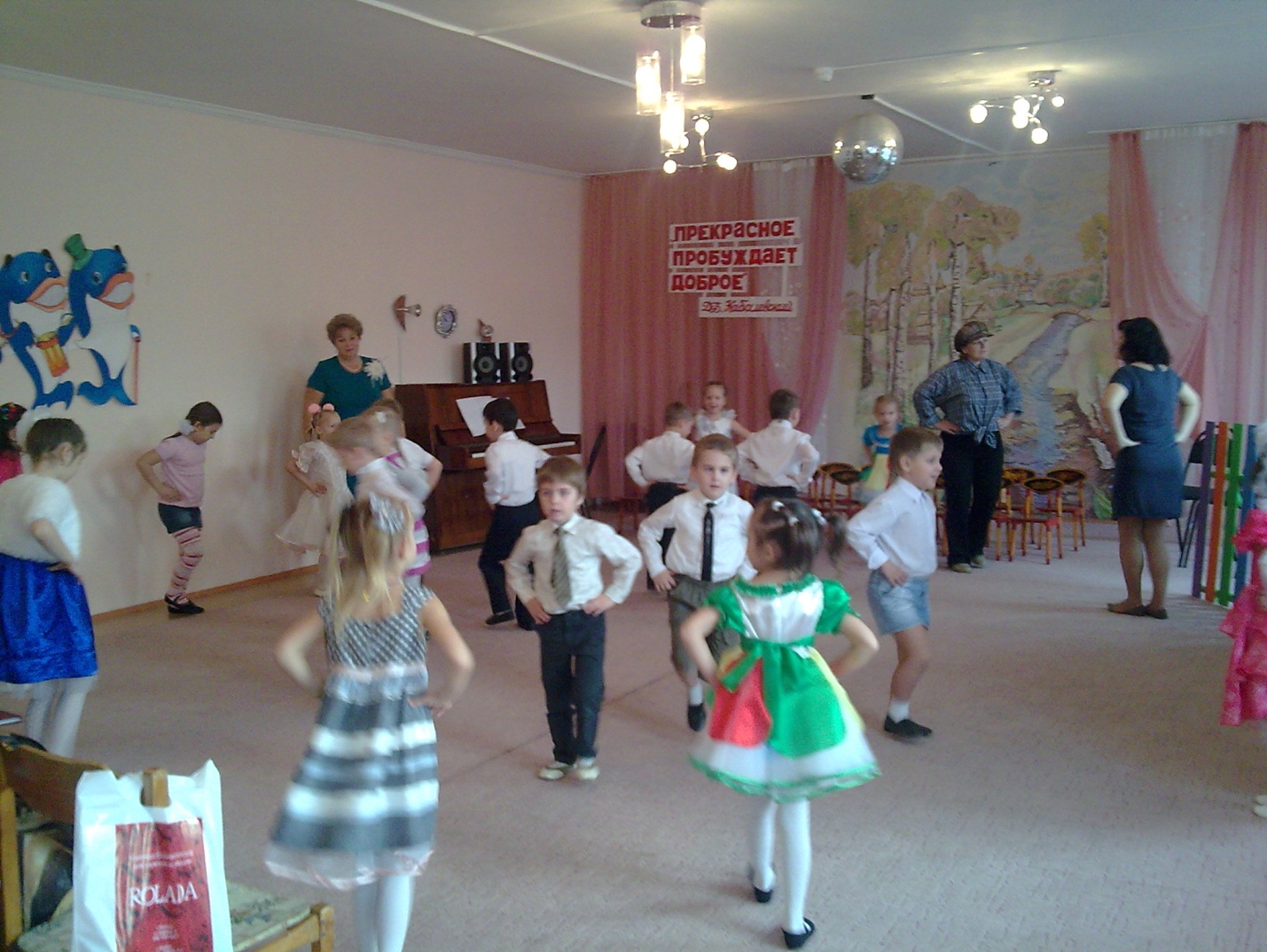 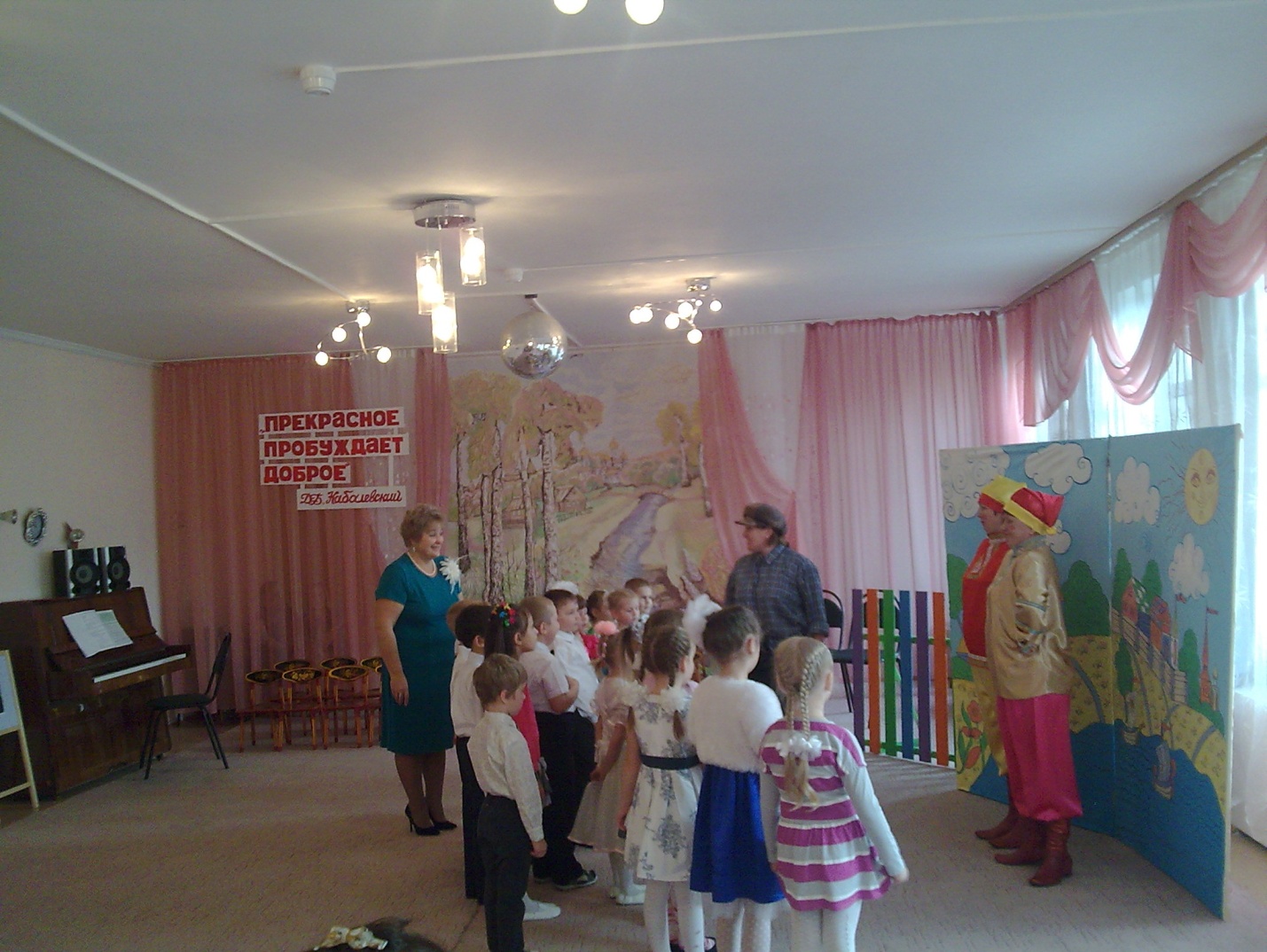 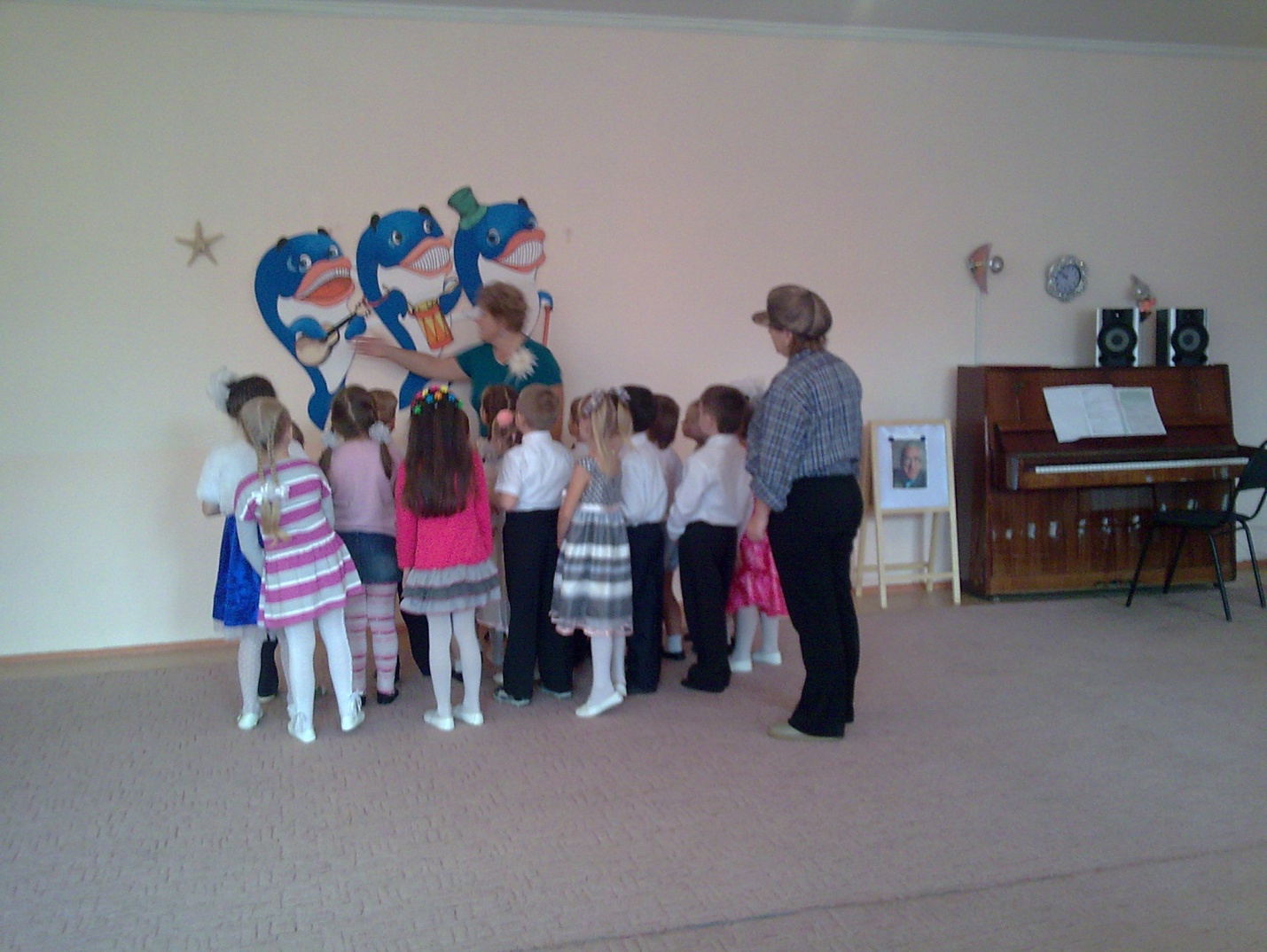 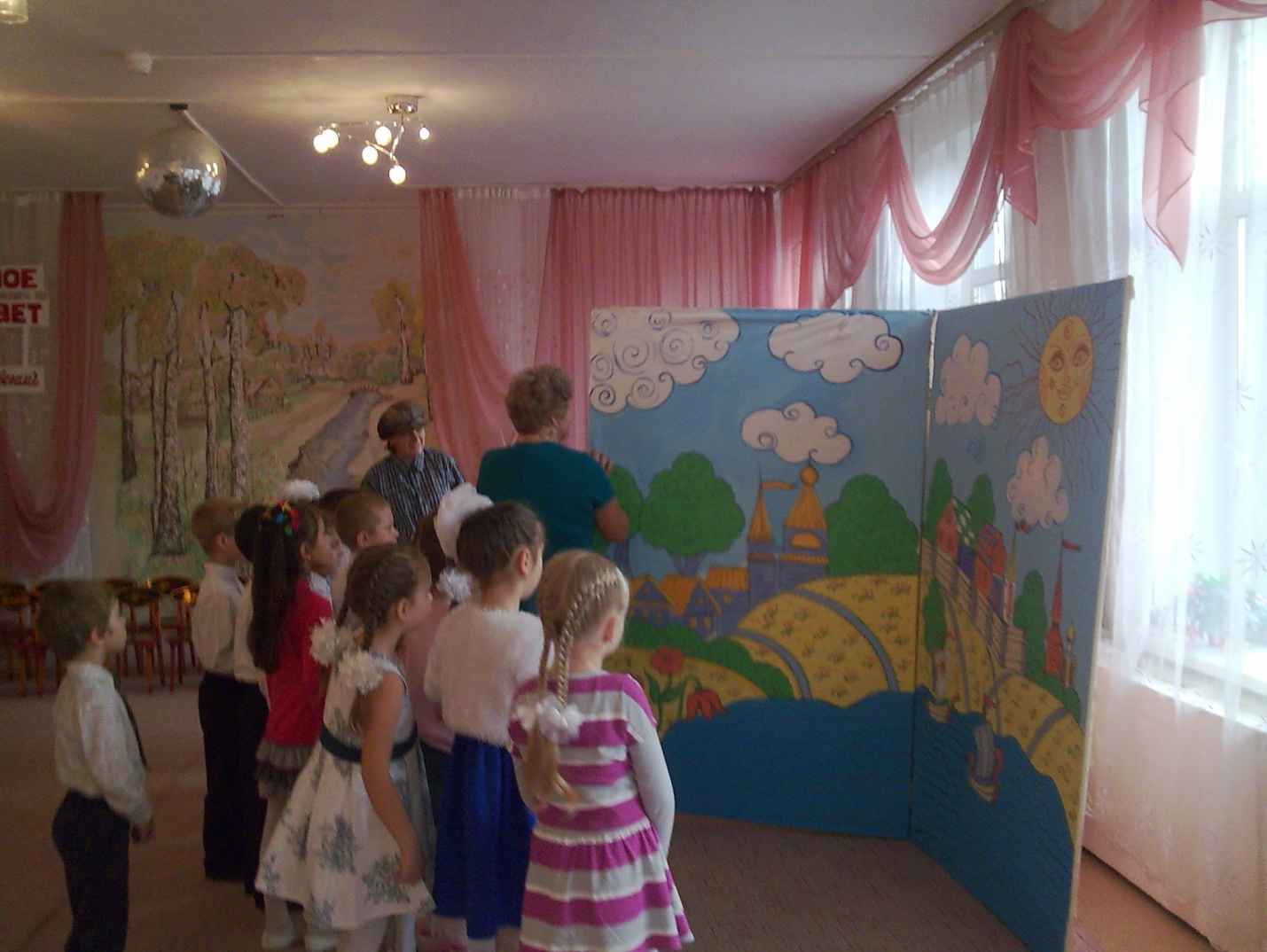 